These images tell the story of how lymphocytes protect the body from infection of bacteria. Write a commentary next to each image to explain the antibody response :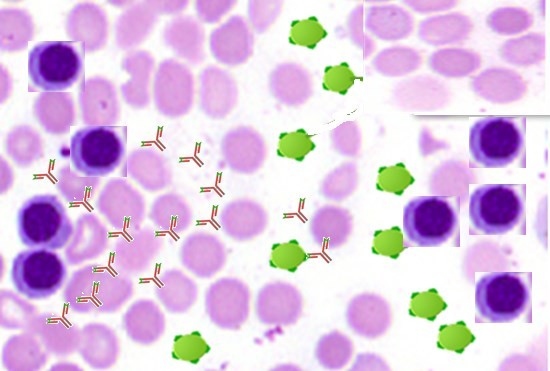 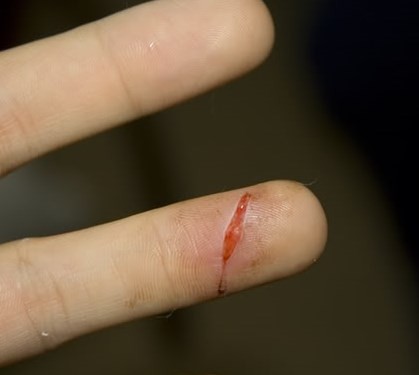 An IB student has cut their finger on a sheet of difficult past paper questions. Normally the skin is a physical barrier to infection, it stops bacteria from entering the body. This cut is a way into the body for bacteria An IB student has cut their finger on a sheet of difficult past paper questions. Normally the skin is a physical barrier to infection, it stops bacteria from entering the body. This cut is a way into the body for bacteria 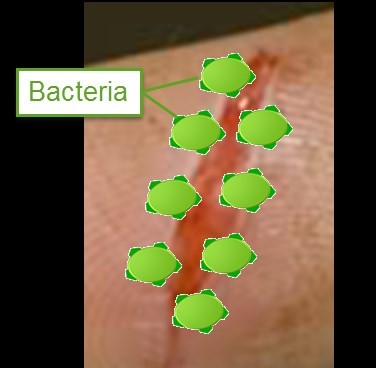 Bacteria have entered the cut but fortunately, cells of the immune system detect the bacteria? Explain the role of antigens   ............................................................................................................................................................................................................................................Bacteria have entered the cut but fortunately, cells of the immune system detect the bacteria? Explain the role of antigens   ............................................................................................................................................................................................................................................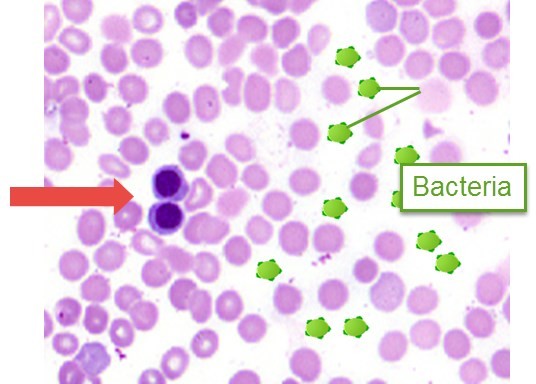 There are many cells in the blood. Two types of blood cell help the body to destroy the bacteria Name the two cell types & their functions.............................................................................................................................................................................................................................................................................................................................There are many cells in the blood. Two types of blood cell help the body to destroy the bacteria Name the two cell types & their functions.............................................................................................................................................................................................................................................................................................................................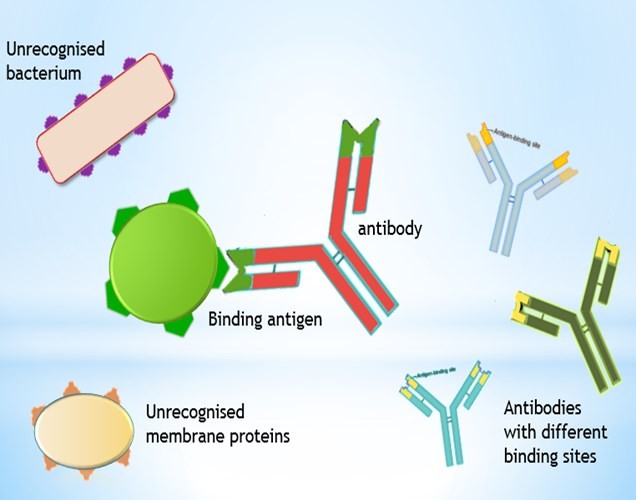 Many types of lymphocyte produce one type of antibody each.  Why are there so many different types of lymphocyte in the blood?.............................................................................................................................................................................................................................................Lymphocyte clonesOne type of lymphocyte produces an antibody which attaches to the antigens of the bacteria.  What does it do?.............................................................................................................................................................................................................................................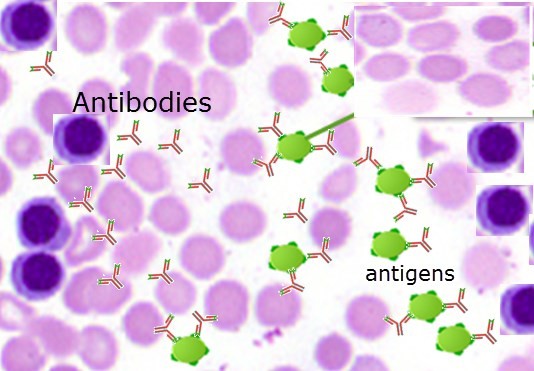 The antibodies are produced in large numbers and attach to the antigens of the bacteria. How does this help to protect the body from the bacteria?.............................................................................................................................................................................................................................................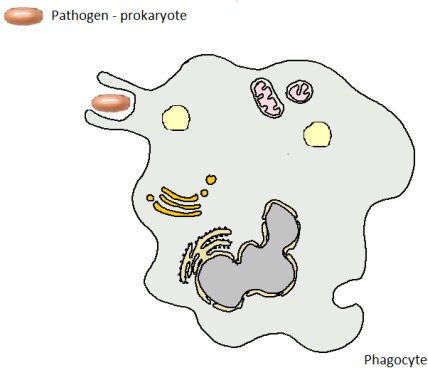 Phagocytic leucocytes to complete the destruction of the bacteria. Explain what they do.....................................................................................................................................................................................................................